Your recent request for information is replicated below, together with our response.Can you tell me how many dogs were reported to have attacked people in Shetland? Could you sort the information based on age of victim and provide this information for each quarter of the last five financial years (April-March).In response, I can advise you of the following:2020/21 Q1: 1 victim aged 332020/21 Q2: 1 victim aged 332021/22 Q1: 3 victims aged 31, 58 & 672021/22 Q3: 1 victim aged 562022/23 Q2: 1 victim aged 8All statistics are provisional and should be treated as management information. All data have been extracted from Police Scotland internal systems and are correct as at 04/05/2023.The data was extracted using the crime's raised date and by using SGJD code 605112 - Offences Involving Dangerous Dogs.Please note that it has only been possible to provide data for this request due to the small number of recorded crimes in the Shetland area.Ordinarily, due to the manual review required of each offence to ascertain the circumstances, such a request would more than likely engage the cost exemption set out at section 12 of the Act.If you require any further assistance please contact us quoting the reference above.You can request a review of this response within the next 40 working days by email or by letter (Information Management - FOI, Police Scotland, Clyde Gateway, 2 French Street, Dalmarnock, G40 4EH).  Requests must include the reason for your dissatisfaction.If you remain dissatisfied following our review response, you can appeal to the Office of the Scottish Information Commissioner (OSIC) within 6 months - online, by email or by letter (OSIC, Kinburn Castle, Doubledykes Road, St Andrews, KY16 9DS).Following an OSIC appeal, you can appeal to the Court of Session on a point of law only. This response will be added to our Disclosure Log in seven days' time.Every effort has been taken to ensure our response is as accessible as possible. If you require this response to be provided in an alternative format, please let us know.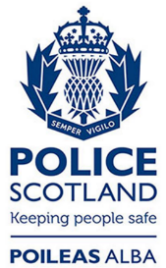 Freedom of Information ResponseOur reference:  FOI 23-1064Responded to:  12 May 2023